Grace Barber Bio - THOAI have a BSN from TCU, a Masters from OU and took graduate level classes at UTA in nursing education.I have been an instructor at Dallas ISD’s School of Health Professions since 2013.  Before that I taught at the community college level and worked as pediatric nurse for many years.I currently teach Principles of Health Science and Medical Terminology.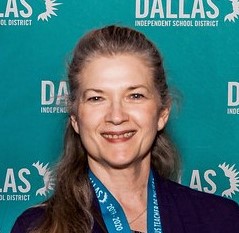 